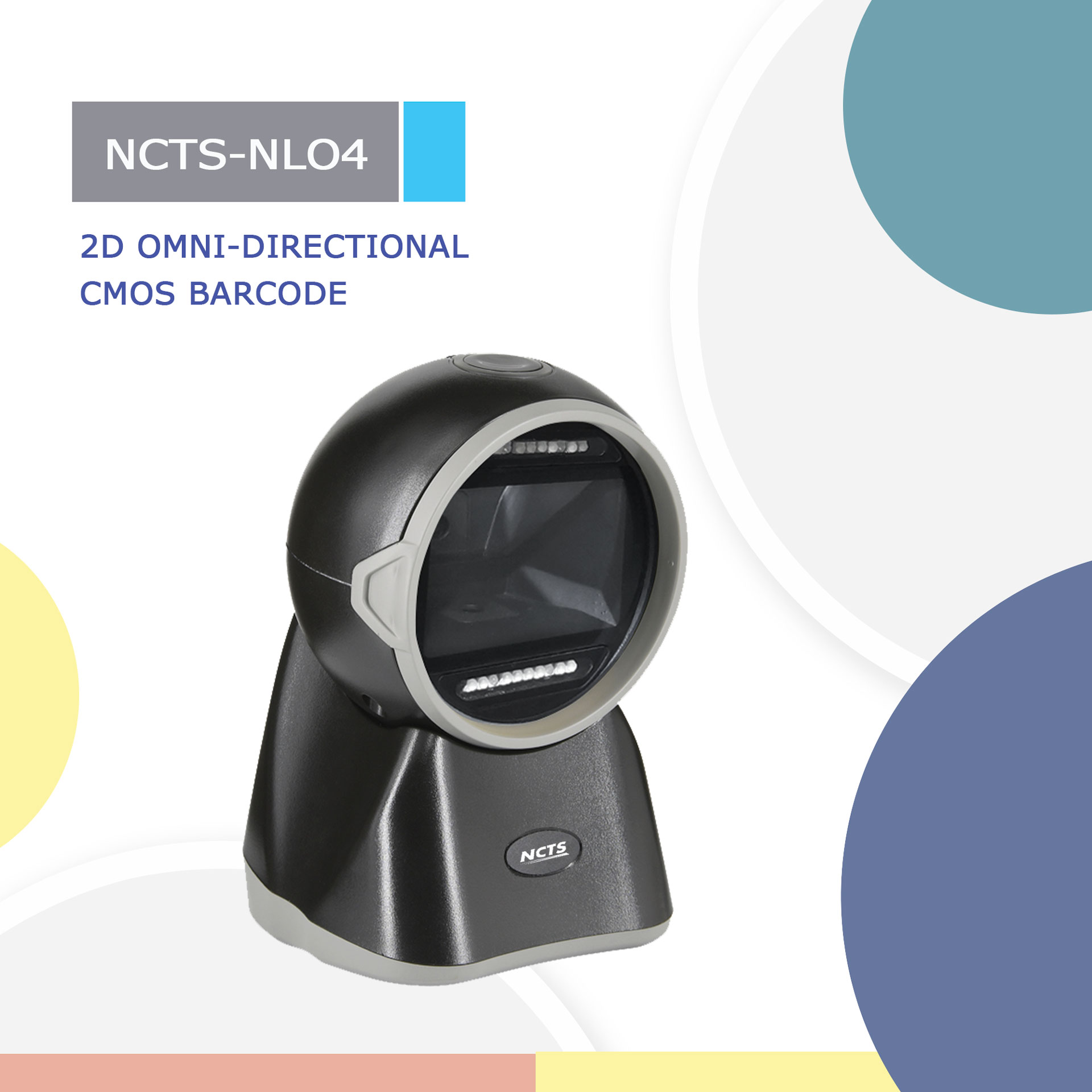 NCTS-NLO4Version:V1.02D Barcode Image ScannerTechnical SpecificationsTechnical SpecificationsElectrical CharacteristicsElectrical CharacteristicsInterface SupportedRS-232/USB HID KEYBOARD/USB VCPInput VoltageDC 5V±10%CurrentMax:200mAOptical Characteristics	Optical Characteristics	Image SensorCMOS Array SensorSensor Resolution1280 X 800 PixelsLight SourceRED LEDPerformance CharacteristicsPerformance CharacteristicsField of View58°(H),45°(V)Min Resolution1D：0.076mm/3mil（PCS 0.9）2D：0.152mm/7mil（PCS 0.9）Min .PCS value〉30% UPC/EAN 13（13mil）LanguageMultiple LanguagesData EditionSupport for custom data outputDecode Capability1D : UPC-A / UPC-E / EAN-8 / EAN-13, ISBN, Code 39, Code 93, Code 128, Code 32, Codabar, MSI Plessey, Interleaved 2 of 5, Pharmacode ,2D : PDF417, MicroPDF417, Data Matrix, QR Code, Micro QR Code, DotCodePhysical CharacteristicsPhysical CharacteristicsDimensions100mm*95mm*158mm(L*W*H)Weight265gIndicatorBeeper, LEDEnvironmental CharacteristicsEnvironmental CharacteristicsTemperature0°∽50°C (operation) -10°∽60°C (storage)Humidity20 - 85% (operation) )   20 - 85% (storage)Shock Drop Test1.5m drop onto concrete surface